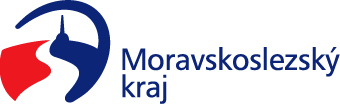 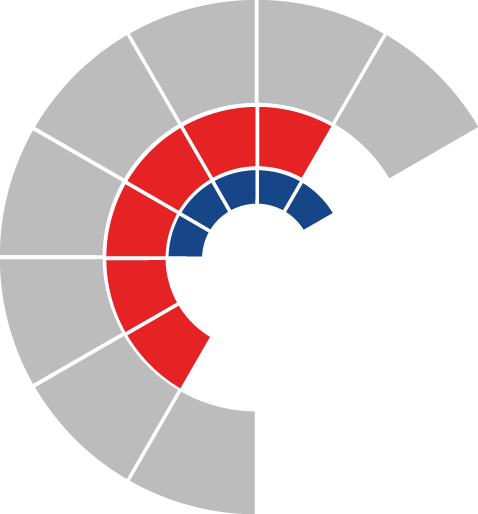 						Výbor pro dopravu zastupitelstva kraje 										 Výpis z usneseníČíslo jednání:	VD14		Datum konání:	1.12.2022Číslo usnesení: 14/111Výbor pro dopravu zastupitelstva krajebere na vědomíinformaci o realizaci stavby splaškové kanalizace v tělese silnice III/45810 v Krnovědoporučujezastupitelstvu kraje rozhodnout uzavřít s městem Krnov, IČ 00296139 memorandum o spolupráci v souvislosti s realizací stavby „Odvedení splaškových vod z lokality Krnov - Ježník“ dle přílohy č. 1 předloženého materiáludoporučujezastupitelstvu kraje rozhodnout o budoucím uspořádání sítě pozemních komunikací dle předloženého materiáludoporučujezastupitelstvu kraje rozhodnout o závazku v roce 2024 v celkové výši 28 mil. Kč na spolufinancování opravy komunikace po stavbě splaškové kanalizaceZa správnost vyhotovení:Ing. Natálie KapcalováV Ostravě dne 1.12.2022Ing. Vladimír Návrat, v.r.předseda výboru pro dopravu